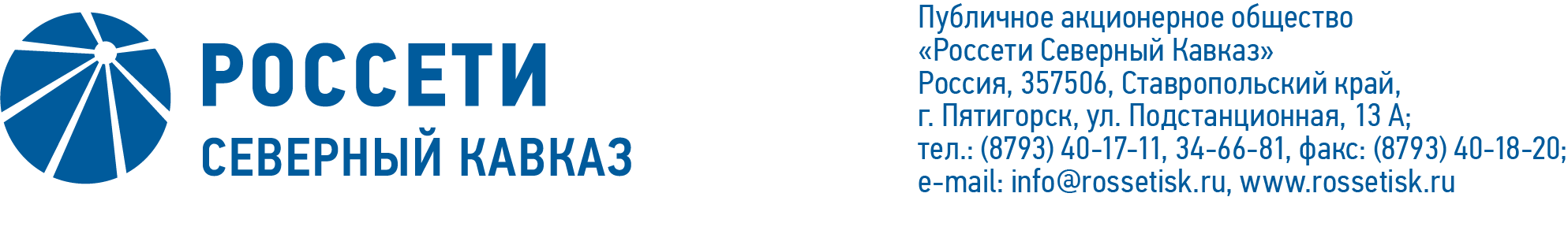 ПРОТОКОЛ № 92заседания Комитета по кадрам и вознаграждениямСовета директоров ПАО «Россети Северный Кавказ»Место подведения итогов голосования: Ставропольский край, г. Пятигорск,                         ул. Подстанционная, д.13а, ПАО «Россети Северный Кавказ».Дата проведения: 23 сентября 2021 г.Форма проведения: опросным путем (заочное голосование).Дата составления протокола: 23 сентября 2021 г.Всего членов Комитета по кадрам и вознаграждениям Совета директоров     ПАО «Россети Северный Кавказ» – 3 человека.В заочном голосовании приняли участие:Кузнецова Юлия Викторовна,Мащенко Сергей Николаевич,	Эрпшер Наталия Ильинична.Кворум имеется. ПОВЕСТКА ДНЯ:Об утверждении Плана работы Комитета по кадрам и вознаграждениям Совета директоров ПАО «Россети Северный Кавказ» на 2021 – 2022 корпоративный год. О формировании бюджета Комитета по кадрам и вознаграждениям Совета директоров ПАО «Россети Северный Кавказ» на 2 полугодие                      2021 года – 1 полугодие 2022 года.ИТОГИ ГОЛОСОВАНИЯ И РЕШЕНИЯ, ПРИНЯТЫЕ ПО ВОПРОСАМ ПОВЕСТКИ ДНЯ:Вопрос №1: Об утверждении Плана работы Комитета по кадрам и вознаграждениям Совета директоров ПАО «Россети Северный Кавказ» на 2021 – 2022 корпоративный год.Решение:Утвердить План работы Комитета по кадрам и вознаграждениям Совета директоров ПАО «Россети Северный Кавказ» на 2021 – 2022 корпоративный год согласно приложению 1 к настоящему решению Комитета по кадрам и вознаграждениям ПАО «Россети Северный Кавказ».Голосовали «ЗА»: Кузнецова Ю.В., Мащенко С.Н., Эрпшер Н.И.«ПРОТИВ»: нет. «ВОЗДЕРЖАЛСЯ»: нет.Решение принято единогласно.Вопрос №2: О формировании бюджета Комитета по кадрам и вознаграждениям Совета директоров ПАО «Россети Северный Кавказ» на                          2 полугодие 2021 года – 1 полугодие 2022 года.Решение:Рекомендовать Совету директоров ПАО «Россети Северный Кавказ» утвердить бюджет Комитета по кадрам и вознаграждениям Совета директоров ПАО «Россети Северный Кавказ» на 2 полугодие 2021 года – 1 полугодие 2022 года согласно приложению 2 к настоящему решению Комитета по кадрам и вознаграждениям Совета директоров ПАО «Россети Северный Кавказ».Голосовали «ЗА»: Кузнецова Ю.В., Мащенко С.Н., Эрпшер Н.И.«ПРОТИВ»: нет. «ВОЗДЕРЖАЛСЯ»: нет.Решение принято единогласно.Приложение:1План работы Комитета по кадрам и вознаграждениям Совета директоров ПАО «Россети Северный Кавказ» на 2021 – 2022 корпоративный год.Приложение:2Бюджет Комитета по кадрам и вознаграждениям Совета директоров ПАО «Россети Северный Кавказ» на                          2 полугодие 2021 года – 1 полугодие 2022 года.Приложение:3Опросные листы членов Комитета по кадрам и вознаграждениям Совета директоров ПАО «Россети Северный Кавказ», принявших участие в голосовании.Председатель Комитета Председатель Комитета Ю.В. КузнецоваСекретарь Комитета                                                   Н.В. Толмачева  Н.В. Толмачева